Мастер-класс для заместителей директоров по УВР Слайд 1.«Формирование и развитие функциональной грамотности обучающихся – важнейшее условие повышения качества образования»Слайд 2«Когда дует ветер перемен, ставь не стены а парус»Добрый день, уважаемые коллеги!Наш семинар мне хотелось бы начать с притчи.Слайд 3.Называется она «Чайная церемония».«Сегодня изучите обряд чайной церемонии», – сказал учитель и дал своим
ученикам свиток, в котором были описаны тонкости чайной церемонии.
Ученики погрузились в чтение, а учитель ушел в парк и сидел там весь день.
Ученики успели обсудить и выучить все, что было записано на свитке.
Наконец, учитель вернулся и спросил учеников о том, что они узнали.
- «Белый журавль моет голову» – это значит, прополощи чайник кипятком, – с гордостью сказал первый ученик. - «Бодхисаттва входит во дворец, – это значит, положи чай в чайник,» –
добавил второй. - «Струя греет чайник, – это значит, кипящей водой залей чайник,» – подхватил третий. Слайд 4.Так ученики один за другим рассказали учителю все подробности чайной
церемонии.
Только последний ученик ничего не сказал. Он взял чайник, заварил в нем чай по всем правилам чайной церемонии и
напоил учителя чаем. - Твой рассказ был лучшим, – похвалил учитель последнего ученика. – Ты
порадовал меня вкусным чаем, и тем, что постиг важное правило: «Говори не о том, что прочел, а о том, что понял». - Учитель, но этот ученик вообще ничего не говорил, – заметил кто-то.
- Практические дела всегда говорят громче, чем слова, – ответил учитель.Какие методические приемы Вы можете отметить в деятельности учителя? (самостоятельная работа по приобретению знаний, «обучение в сотрудничестве», значимость практических занятий. Действительно, мудрости учителя можно позавидовать. Он понимал, что - самые прочные знания, это те, которые добыты самостоятельным трудом,- обучение в сотрудничестве дает положительные результаты, это интерактивный метод,- умение применять знания в жизни – это самое главное, чему мы должны научить детей.Слайд 5.Все это лежит в основе понятия «функциональная грамотность»…Самый банальный вопрос — чему должны обучать в школе? Самый очевидный ответ — знаниям. Ученик должен выучить и понять определенный набор правил языка, исторических фактов, физических законов, математических формул и так далее. Разве нет? Вроде бы все логично.Но большинство экспертов считает, что куда важнее умение решать реальные жизненные проблемы и самостоятельно работать с информацией. Ученые- педагоги в своем кругу называют это «базовыми компетенциями», «функциональной грамотностью».Слайд 6.Функциональная грамотность человека рассматривается не только как важное средство достижения личных целей, но и как предпосылка сознательного участия в общественной жизни общества. При этом функциональная неграмотность выражается к неспособности личности эффективно использовать навыки чтения, письма, вычислительные навыки в повседневной жизни.Слайд 7.Функциональная грамотность – это не новые знания или новые грамотности. Функциональная грамотность – способность использовать знания, умения, способы в действии при решении широкого круга задач, не похожих на те, где эти знания, умения, способы приобретались. Слайд 8.Формирование и развитие любого явления в школе зависит прежде всего от учителя. О каком учителе мы можем сказать, что он  готов к развитию функциональной грамотности в учебном процессе? По нашему мнению, это учитель, который- овладел основными понятиями, связанными с функциональной грамотность,- овладел практиками формирования и оценки ФГ, - умеет отбирать/разрабатывать учебные задания для формирования и оценки ФГ и т.д.Слайд 9.Почему понятие функциональной грамотности стало актуальным для современной школы?Почему упор сделан на формирование функциональной грамотности?Слайд 10.1. Результаты международных исследований PIRLS,TIMSS, PISA служат целевыми показателями качества образования страны, которые отражены в Государственной программе РФ «Развитие образования» (2018‒2025 годы) от 26 декабря 2017 Цель программы: сохранение лидирующих позиций Российской Федерации в международном исследовании качества чтения и понимания текста (PIRLS), а также в международном исследовании качества математического и естественно-научного образования (TIMSS); повышение позиций Российской Федерации в международной программе по оценке образовательных достижений учащихся (PISA). Слайд 11.2. Указ Президента о вхождении России в число 10 ведущих стран мира по качеству общего образования.3.  Сегодня общество и экономика делают запрос на таких специалистов, которые хотят и могут осваивать новые знания, применять их к новым обстоятельствам и решать возникающие проблемы, то есть существует запрос на функционально грамотных специалистов.Функциональная грамотность сегодня стала важнейшим индикатором общественного благополучия, а функциональная грамотность школьников – важным показателем качества образования.Требования к освоению элементов предметного содержания по-прежнему остаются в фокусе, но чисто академических знаний уже недостаточно. Сегодня делается акцент на умения применять эти знания.4. В обновлённых ФГОС НОО и ООО (с 1 сентября 2022 г.) закреплено обеспечение возможности формирования функциональной грамотности.Слайд 12.Чем функциональная грамотность отличается от академической?На основе сравнительной характеристики академической и ФГ можно определить существенное отличие заданий. Задания на выявление  формирования ФГ моделируют реальную жизненную ситуацию, в то время как учебно-познавательные задачи на развитие академической грамотности моделируют решение научной проблемы. Этим и определяется главная особенность задания на формирование ФГ— исходным базовым элементом которых является практическая ситуация.Слайд 13.Функциональную грамотность представляется в виде следующих составляющих:— грамотность в чтении (читательская грамотность) — способность человека к пониманию письменных текстов, к использованию их содержания для достижения собственных целей, развития знаний и возможностей, для активного участия в жизни общества;— грамотность в математике (математическая грамотность) — способность человека определять и понимать роль математики в мире, в котором он живет, высказывать хорошо обоснованные математические суждения и использовать математику так, чтобы удовлетворять в настоящем и будущем потребности, присущие созидательному, заинтересованному и мыслящему гражданину;— грамотность в области естествознания (естественнонаучная грамотность) — способность использовать естественно-научные знания для выделения в реальных ситуациях проблем, которые могут быть исследованы и решены с помощью научных методов для получения выводов, основанных на наблюдениях и экспериментах. С 2012 года отдельным направлением оценки ФГ была определена финансовая грамотность, которая подразумевает знание и понимание финансовых понятий и финансовых рисков, а также навыки, мотивацию и уверенность, необходимые для принятия эффективных решений в разнообразных финансовых ситуациях, способствующих улучшению финансового благополучия личности и общества, а также возможности участия в экономической жизни.С 2018 года в ФГ выделено еще направление — глобальные компетенции. Под глобальными компетенциями понимаются способности:— критически рассматривать с различных точек зрения проблемы глобального характера и межкультурного взаимодействия;— осознавать, как культурные, религиозные, политические, расовые и иные различия влияют на восприятие, суждения и взгляды людей;— вступать в открытое, уважительное и эффективное взаимодействие с другими людьми на основе разделяемого всеми уважения к человеческому достоинству.В настоящее время задания на развитие ФГ не находят широкого применения в практике российской школы. Все инструменты оценивания результатов образования внутри страны (среди них важнейшие — ОГЭ и ЕГЭ) направлены, главным образом, на оценку предметного знания, воспроизведению фактов, и на оценку умения решать типовЫе (стандартные) задачи. Важно отметить и недостаточную подготовку учителей в области формирования ФГ, а также отсутствие необходимых учебно-методических материалов.Слайд 14.В настоящее время существует только несколько площадок в помощь учителям для организации работы по ФГ:- институт стратегии развития образования,Слайд 15.Слайд 16.- сайт «Российская электронная школа» (РЭШ), - сайт издательства «Просвещение» (серия «Обучение для жизни»),- отдельные издания.Слайд 17.Организация работы ОО по вопросу формирования функциональной грамотности учащихся - ежегодно разрабатывается план работы («дорожная карта»),- сформирована  рабочая группа учителей – предметников по формированию функциональной грамотности,- классные руководители включили в содержание родительских собраний вопрос «Оценка уровня сформированности функциональной грамотности обучающихся по модели PISA»,- учителя-предметники познакомились с методиками и опытом международных исследований TIMSS, PISA с целью систематической работы по организации тренировок выполнения заданий по функциональной грамотности, - учителями, входящими в рабочую группу по организации работы по функциональной грамотности были организованы и проведены тренировки выполнения заданий с обучающимися на сайте РЭШ:  в 2021-2022 уч.г. во всех классах с 5 по 10 были проведены диагностические работы по читательской, математической, естественно-научной грамотности,в 6 класса – региональный мониторинг по ФГ (февраль 2022),в 9 и 10 классе  - в течение февраля-апреля – диагностические работы по 6 направлениям ФГв 2022-2023 уч.г.проведены диагностические работы по математической, читательской, естественно-научной грамотности для учащихся 15-летнего возраста,9 человек (10.08.2006 – 28.07.2007 года рождения) 9 и 10 класса приняли участие в общероссийском исследовании качества подготовки обучающихся «Оценка по модели PISA»/Результаты диагностических работ 2022-2023 уч.г.:Слайд 19.Необходимо отметить, что уровень читательской грамотности довольно высок: на конец марта показатель повышенного и высокого уровня составил 71%.  По итогам диагностики следует отметить, что обучающиеся столкнулись с трудностями, связанными с новизной формата и содержания задач, а также недостаточным опытом выполнения заданий, направленных на формирование и оценку читательской грамотности, как направления функциональной грамотности. По результатам диагностики учителям рекомендовано: -работать с информацией, представленной в различной форме; - использовать  полученную информацию для решения различных учебно-познавательных и учебно-практических задач.Слайд 20.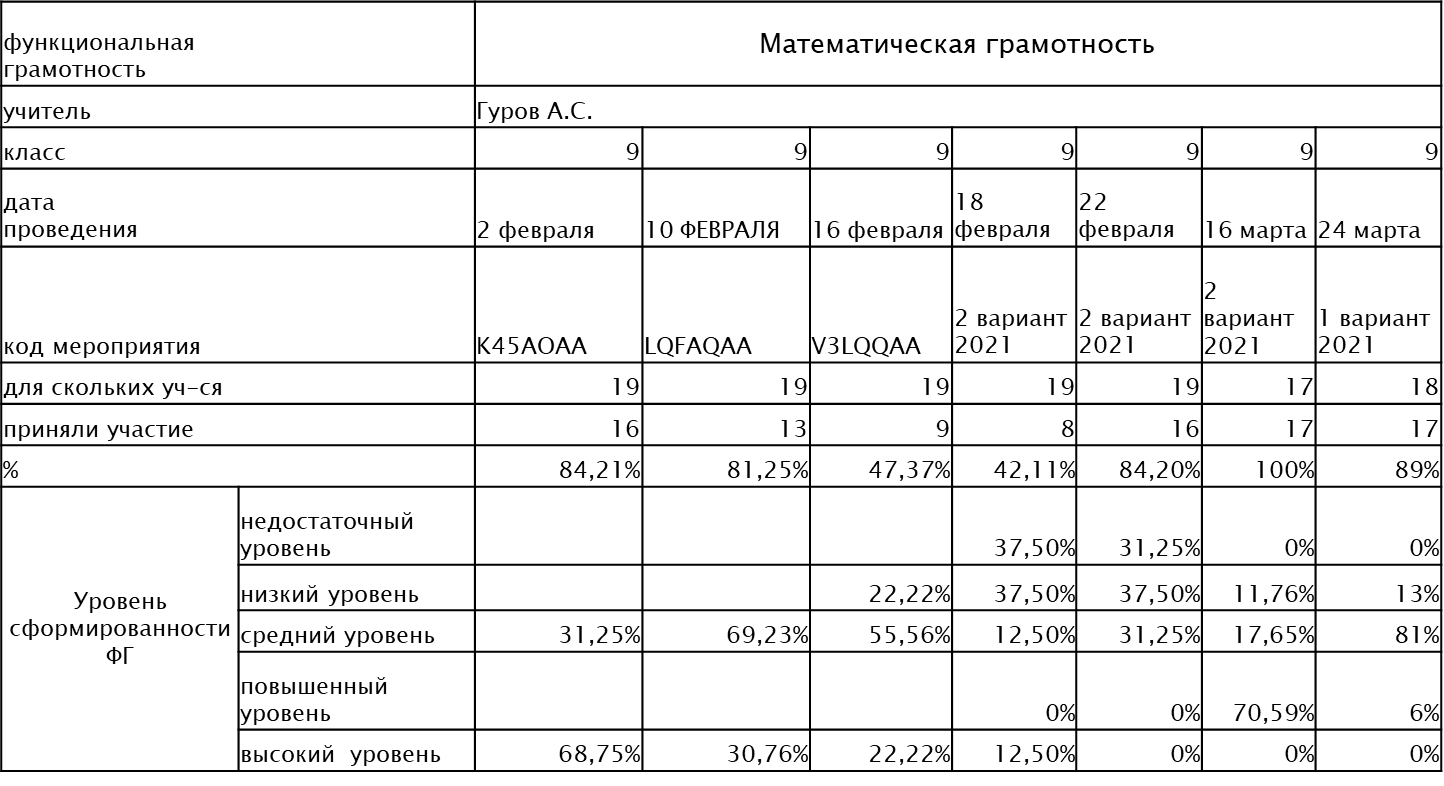 По итогам диагностики отмечаются дефициты в выполнении заданий, требующих применять математические процедуры, обосновывать свое мнение, рассуждать. Также нужно отметить у ряда обучающихся возникшие трудности в осмыслении прочитанного, в отсутствии умения выделять главный вопрос в задаче и в записи ответа на задание. Самые низкие результаты связаны с отсутствием умения интерпретировать математическую проблему.Слайд 21 (биология), 22 (физика), 23 (география).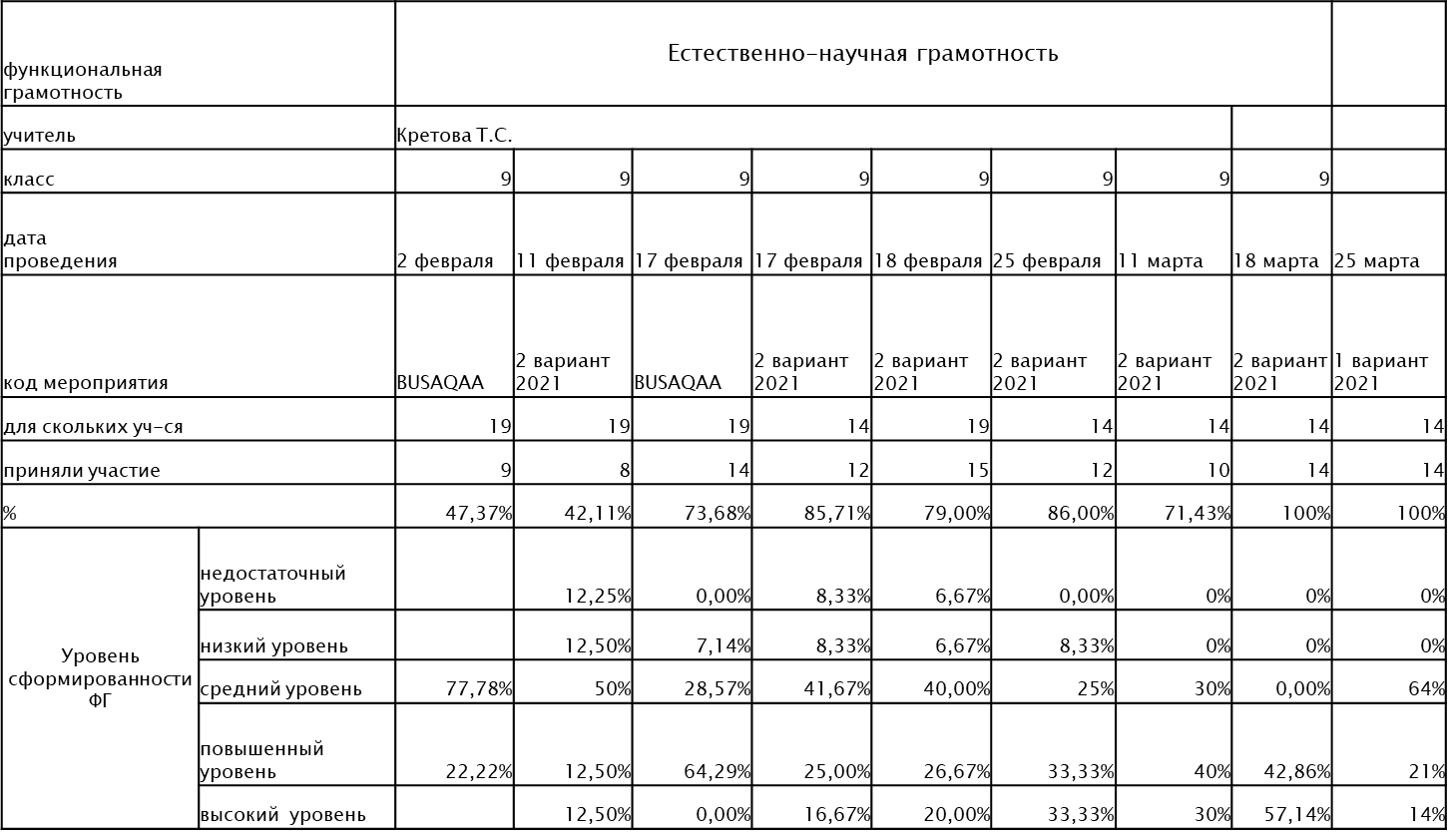 По итогам диагностики следует отметить, что обучающиеся, показавшие низкий и недостаточный уровни сформированности естественнонаучной грамотности, как правило, имеют ограниченные знания, которые они могут применять только в знакомых ситуациях. Они могут давать очевидные объяснения, которые явно следуют из имеющихся данных. Кроме этого, обучающиеся испытывают трудности при самостоятельной формулировке описаний, объяснений и выводов. Это свидетельствует о дефицитах в сформировнности умений письменной речи с использованием естественнонаучной терминологии.По результатам диагностики рекомендовано педагогам учесть тот факт, чтоодной из главных трудностей при выполнении заданий, стала несформированность у школьников навыков смыслового чтения – умений внимательно читать предложенные тексты и формулировки вопросов к ним, выделять главное в текстах, отсекать «лишнюю» информацию, анализировать и интерпретировать информацию для получения выводов, постоянно обращаться к текстам для «вычитывания» в них ответов, данных в явном и неявномвидах.Слайд 24.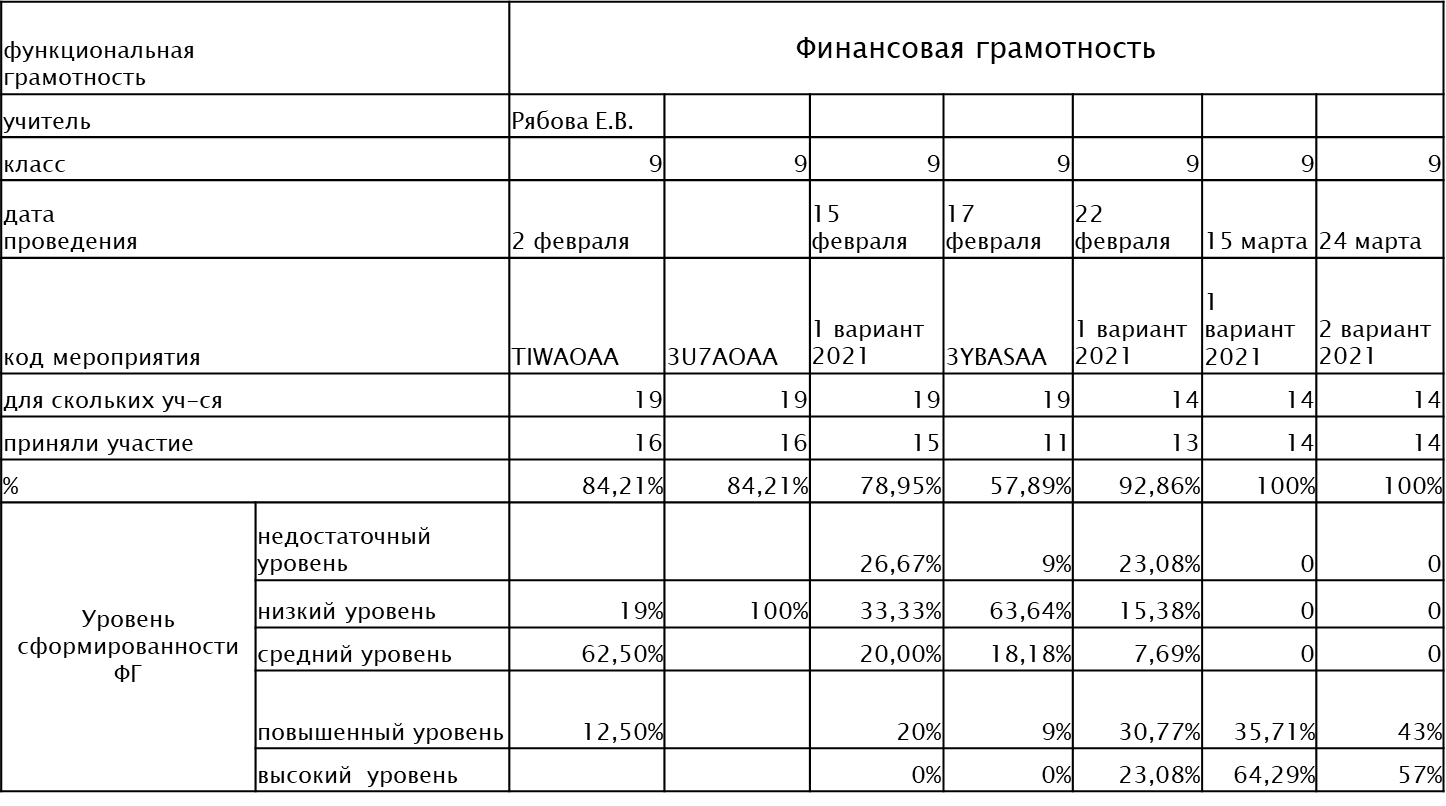 По итогам диагностик по финансовой грамотности (ответственный – учитель истории и обществознания Рябова Е.В.) следует отметить, что у обучающихся возникают трудности оценивания способа научного исследования данного вопроса, неумение рассматривать с различных точек зрения вопросы и ситуации глобального характера. По результатам диагностики рекомендовано педагогам работать системно над такими компетенциями обучающихся: - Оценивать информацию, формулировать аргументы, объяснять причины возникновения ситуации, - Распознавать и анализировать перспективы развития ситуаций, различные мнения,- Оценивать действия и их последствия, раскрывать причинно-следственные связи между действиями и их результатами (последствиями); прогнозировать последствия и результаты действий и отношений.Слайд 25.С 2021 года впервые исследованию подвергается креативное мышление пятнадцатилетних учащихся. Креативное мышление – это способность создавать или иным образом воплощать в жизнь что-то новое, будь то решение проблемы, метод, устройство, художественные объект или форму.Привычка размышлять и мыслить креативно ― важнейший источник развития личности учащегося.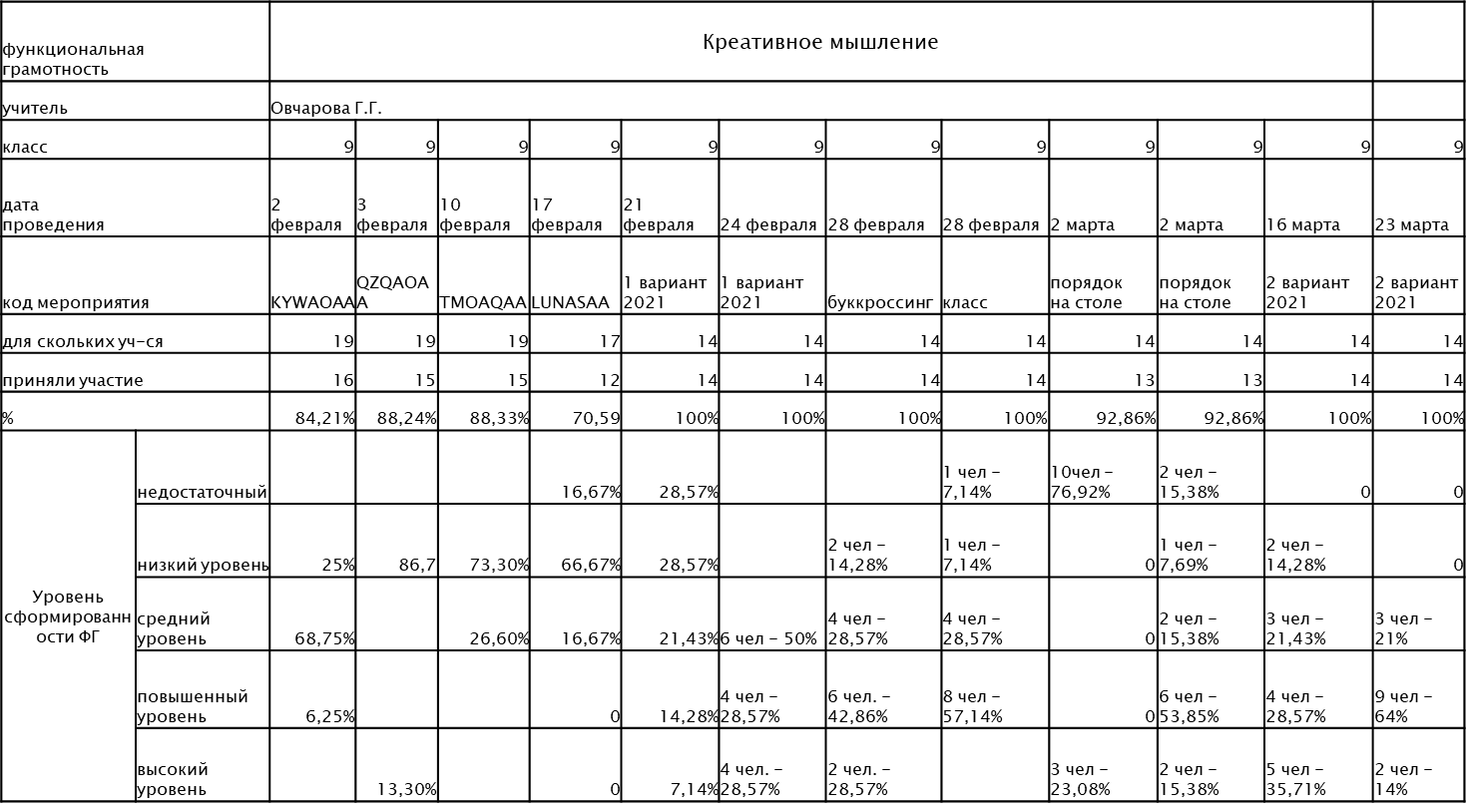 По итогам диагностики следует отметить недостаточное внимание обучающихся к формированию таких базовых познавательных действий, как сортировка и маркировка, классификация, установление родо-видовых соотношений. При повторном выполнении работы можно отметить более значимые результаты, т.к. учащиеся уже более осознанно подходят к выполнению заданий.Слайд 26.Важно подчеркнуть, что назначение оценочных материалов, разработанных для выявления функциональной грамотности учащихся, не в  том, чтобы исследовать, насколько хорошо учителя преподнесли учебный материал согласно соответствующей программе, а чтобы оценить способности учащихся применять полученные в школе знания и умения в жизненных ситуациях.Именно результаты учащихся, достигших высокого и базового уровня функциональной грамотности, — наиболее обсуждаемые в мире индикаторы конкурентоспособности школьного образования.В вопросе формирования функциональной грамотности можно выделить, по крайней мере, два направления.Первое – это ежедневная работа учителя в рамках учебного процесса. Например, формирование читательской грамотности - каждый параграф учебника – это новый для ученика текст, к которому учитель должен построить группу вопросов/заданий разного уровня сложности, формирующих различные умения: находить в тексте информацию и формулировать выводы, интерпретировать информацию и применять её в новых ситуациях, в том числе, не рассмотренных в учебнике. (Сегодня на мастер-классе у Кудряшовой М.В. вы увидете как учитель организовывает работу учащихся с текстом на уроке). Сегодня недостаточно научить ребенка правильно и бегло читать, даже более важным становится умение понимать тест и уметь находить в нем необходимую информацию.Пример работы с текстом: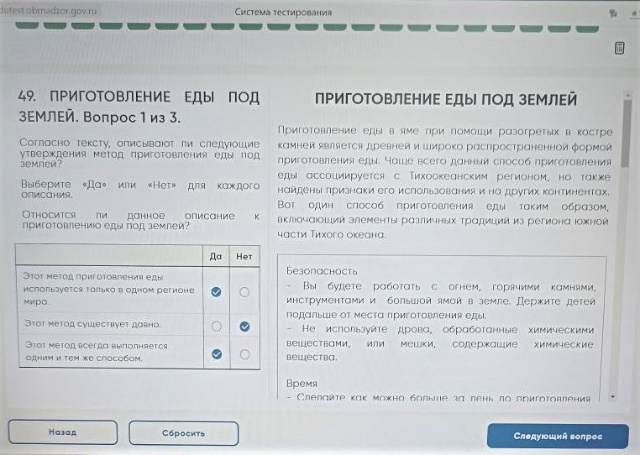 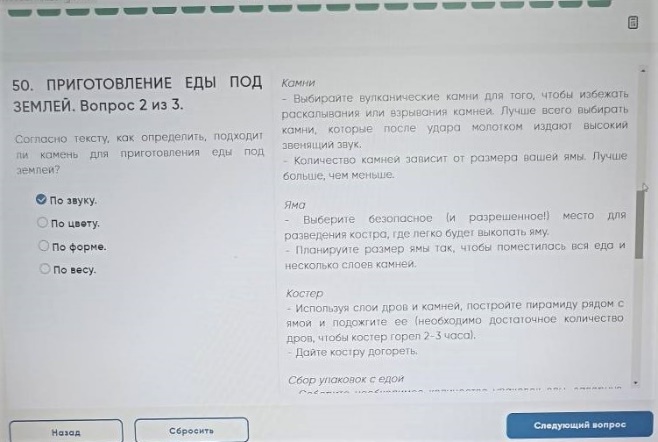 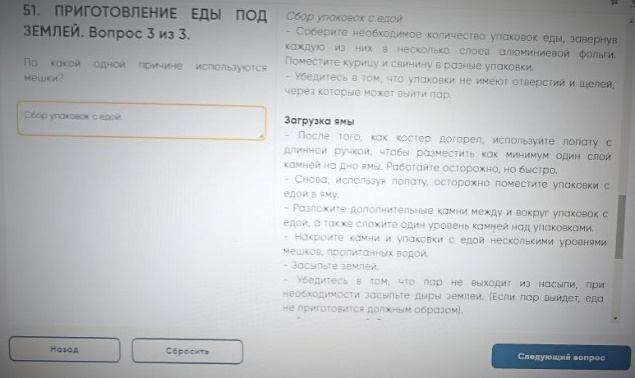 Таким образом, процесс формирования функциональной грамотности не может быть набором отдельных уроков или набором отдельных заданий, этот процесс логично и системно должен быть «вшит» в учебную программу как обязательная составляющая.Также в ходе мастер-класса по финансовой грамотности вы сможете принять участие в разборе реальной ситуации при работе с договором банка. Моделирование таких ситуаций, решение таких задач учит подростков умению ориентироваться в современном финансовом мире.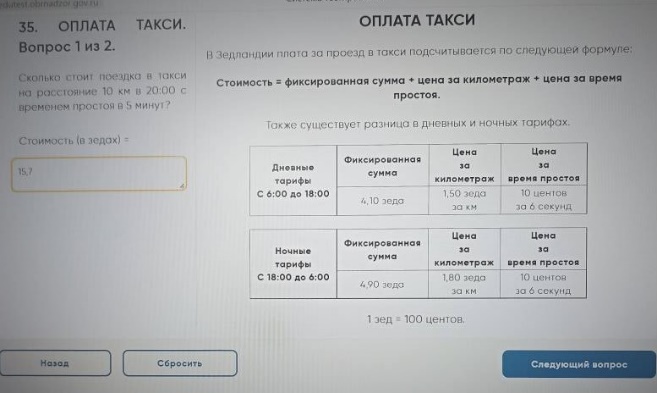 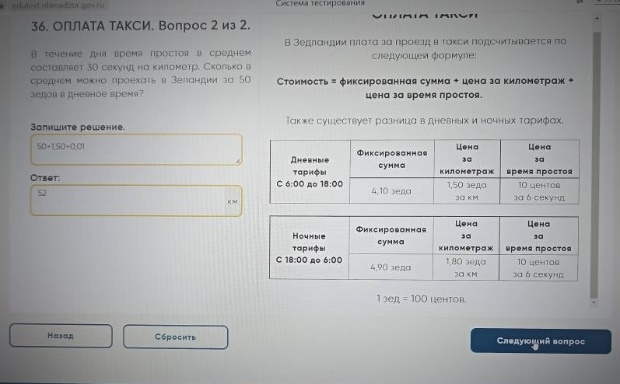 Вторым направлением формирования функциональной грамотности является дополнительное и внеурочное образование для школьников. Хорошим подспорьем в работе по данному вопросу является внеурочная работа, организованная на базе «Точки роста»: «Живая лаборатория» (биология - 6 кл.), «Тайны мира экспериментов» (химия – 10,11 кл.), «Удивительное рядом» (физика – 7 кл.), «Основы финансовой грамотности» (экономика – 5 кл.).Мастер-класс по химии позволит вам увидеть, как учащиеся наглядно с помощью эксперимента определяют кислотность пищевых напитков.Таким образом, работа по формированию функциональной грамотности обучающихся – очень важная, необходимая часть работы, которая способствует повышению качества образования, а также востребованности и самих выпускников школы и тех знаний, умений применения этих знаний и способов работы с информацией в современном обществе.функциональная 
грамотность Читательская грамотностьЧитательская грамотностьЧитательская грамотностьЧитательская грамотностьЧитательская грамотностьЧитательская грамотностьЧитательская грамотностьЧитательская грамотностьучитель Кудряшова М.В.Кудряшова М.В.Кудряшова М.В.Кудряшова М.В.Кудряшова М.В.Кудряшова М.В.Кудряшова М.В.Кудряшова М.В.класс 99999999дата 
проведения2 февраля 2 февраля 11 февраля16 февраля22 февраля2 марта 18 марта25 мартакод мероприятия K45AOAAK45AOAA7UNQQAAQLAAQAA2 вариант 2021 2 вариант 2021 1 вариант 2021 1 вариант 2021 для скольких уч-ся 1919191914141414приняли участие161614614131414%84,21%84,21%77,78%31,58%100%92,86%100%100%Уровень
сформированности ФГнедостаточный уровень14%000Уровень
сформированности ФГнизкий уровень7,14%50,00%28,57%000Уровень
сформированности ФГсредний уровень31,25%28,57%33,00%28,57%53,85%28,57%29%Уровень
сформированности ФГповышенный уровень7,14%17%14,28%23,08%42,86%43%Уровень
сформированности ФГвысокий  уровень68,75%57,00%0%14,28%23,08%28,57%29%